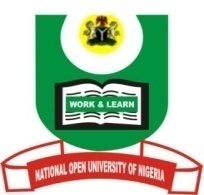 NATIONAL OPEN UNIVERSITY OF NIGERIAUniversity Village, Nnamdi Azikiwe Expressway, Pl0t 91, Cadastral Zone Jabi AbujaFACULTY OF ARTSJuly, 2017 ExaminationEND OF SEMESTER EXAMINATION 2017_1Programme: 		B. A. Islamic StudiesName of Subject: 	Islamic StudiesCourse/Title:		ISL436: Islamic Law of Waşiyyah and Waqf                                           2.0 Units	                          Time Allowed: 2 hrsInstruction to Candidates: Answer only THREE questions in all.1a. Define waqf (Endowment) technically and discuss liquidation of it. 10 Marks  b. Differentiate between Waşiyyah (Will) and Waqf (Endowment) 13 Marks.2. List some of the institutions of Islam which alleviate poverty in the society.23 Marks3. Explain the word Al-infaq and its kinds.  24 Marks4. 4a. Give the literal and legal meanings of şadaqah. 8 Marks        b. Differentiate between şadaqah and zakāh. 15  Marks.5.a. In what ways can a Muslim maintain his immediate family? 11Marks.     b. As an Islamic scholar what you can suggest as way-out from this recession in Nigeria.  12 Marks.